Инструкция по оплате родительской платы за питание и доп. платных услуг                  в адрес детских садов и школ г. Галич в системе Сбербанк ОнлайнЗайдите на сайт www.sberbank.ruПерейдите по ссылке, нажав кнопку «Вход»    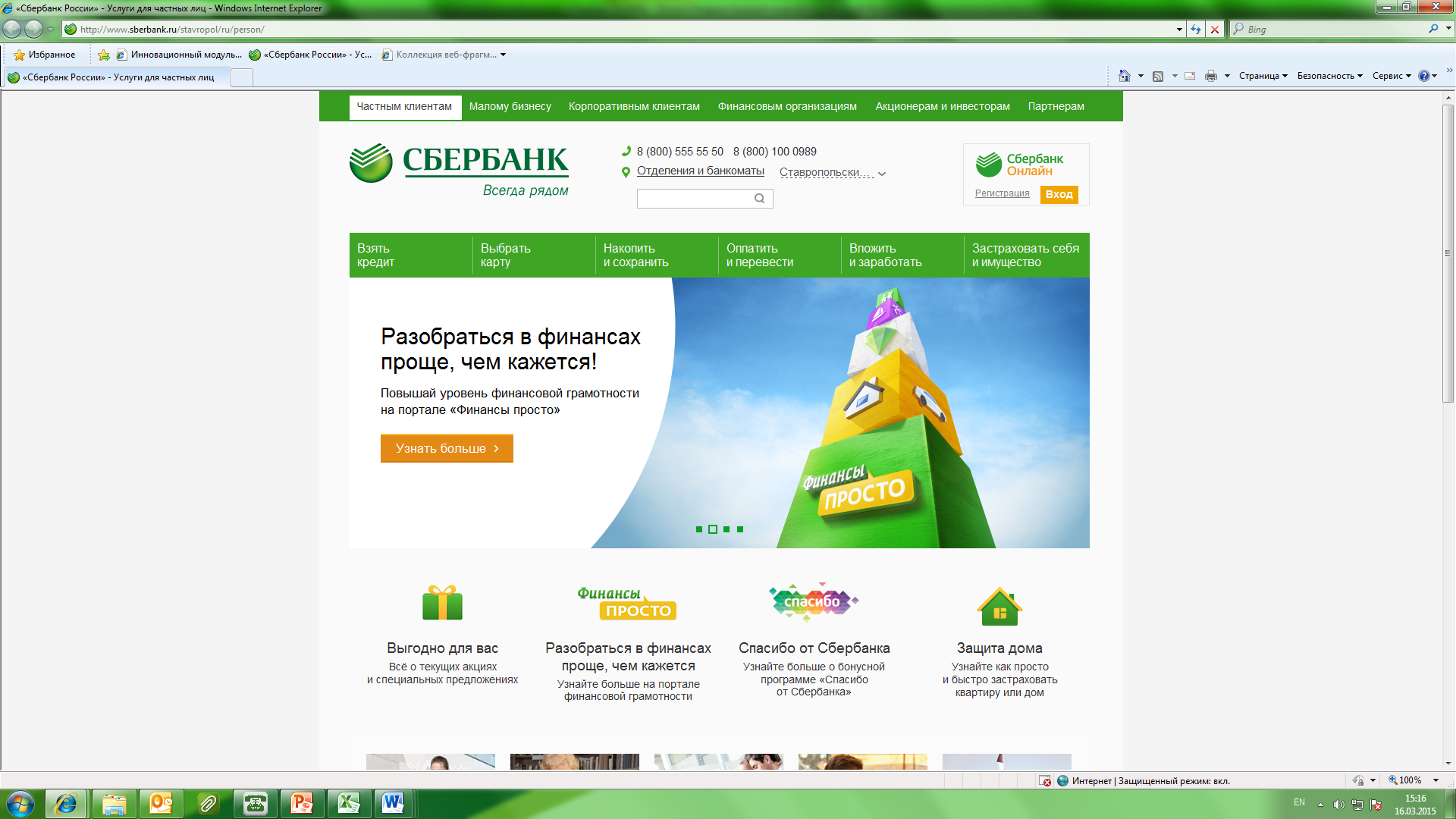 В случае если Вы используете Сбербанк Онлайн впервые, необходимо зарегистрироваться.Для успешной регистрации Вам потребуется банковская карта и телефон, на который подключена услуга Мобильный банк: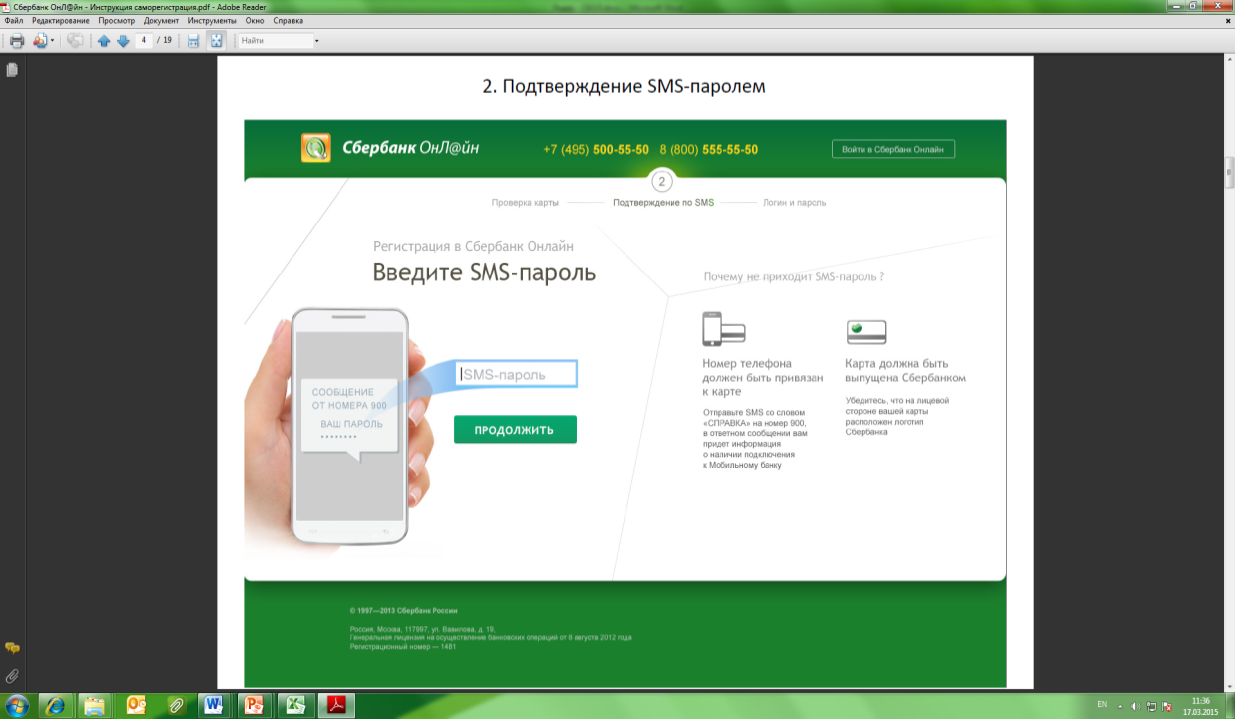 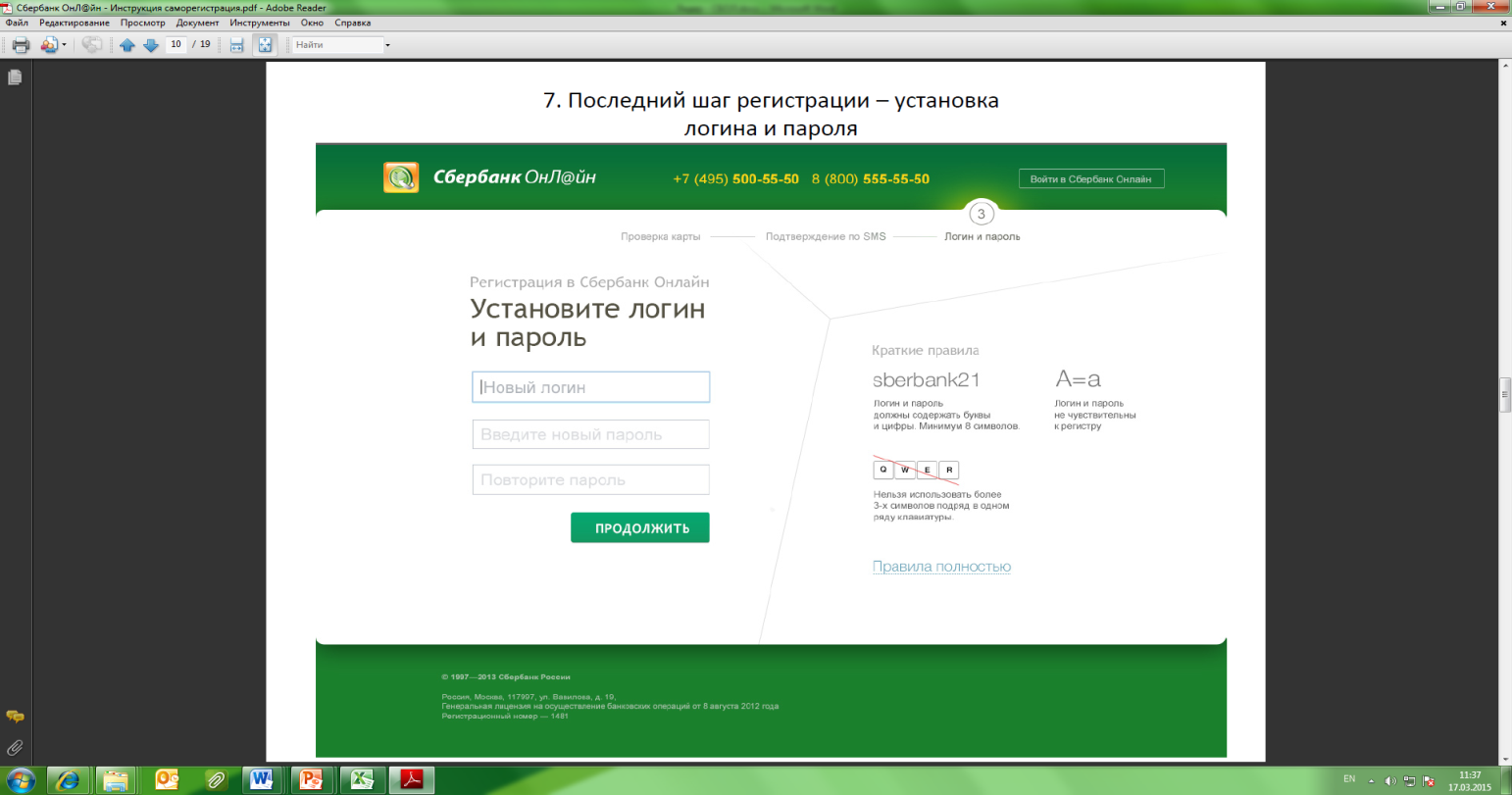 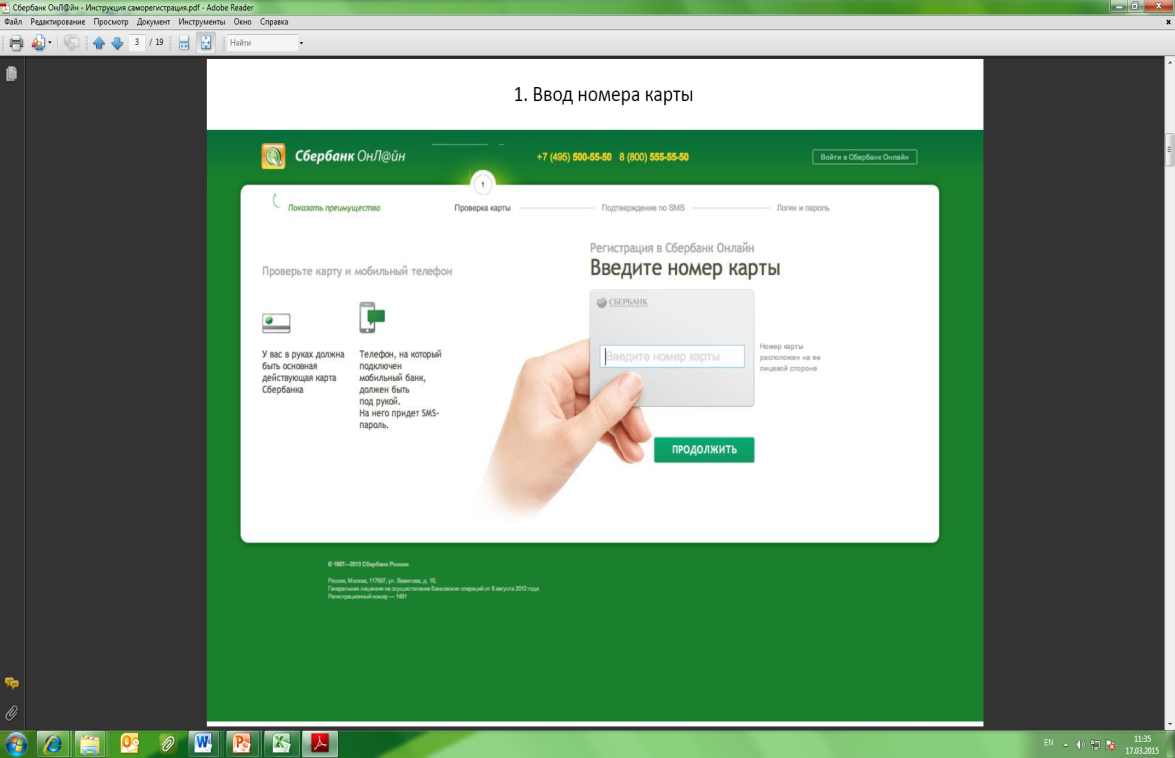 Для входа в систему Сбербанк Онлайн необходимо ввести идентификатор или логин, а также постоянный пароль клиента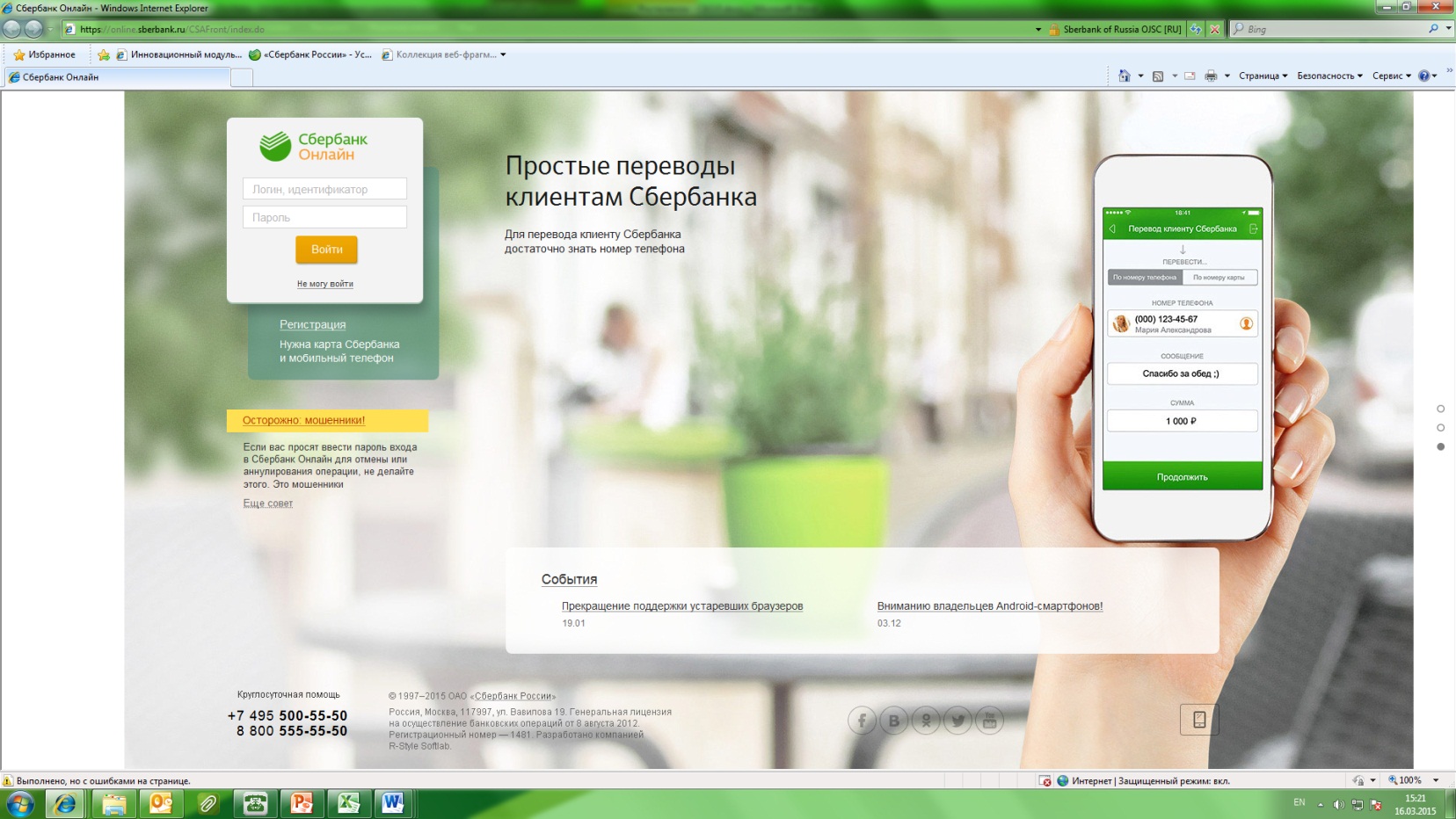 Далее необходимо подтвердить вход путем ввода одноразового пароля, полученного посредством смс-сообщенияВ главном меню выберите раздел «Переводы и платежи»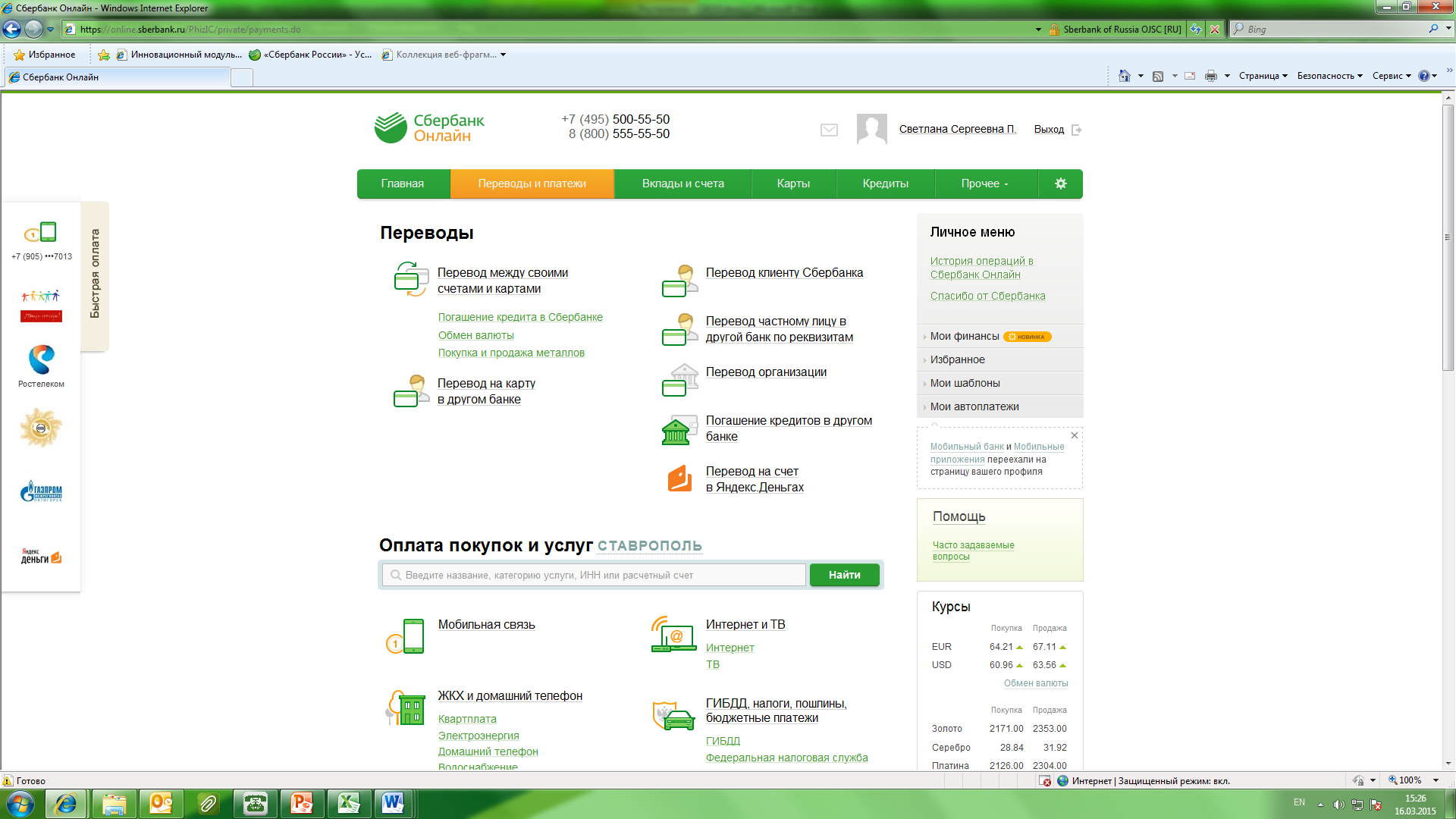 В строке поиска введите ИНН/название/расчетный счет организации, выберите регион Костромская область,  иконку  Галич детсады и школы и нужную услугу, например родительская плата за питание                                                                                             Выберите карту списания и заполните лицевой счет ребенка.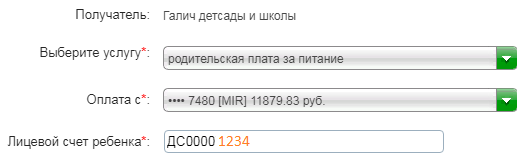 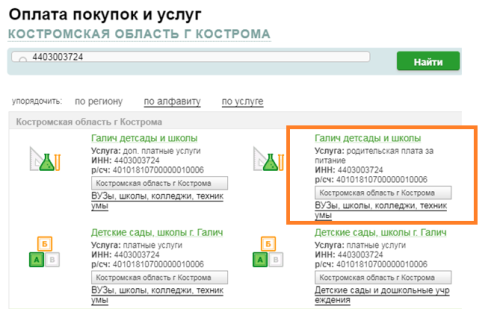 ФИО ребенка, наименование МОУ, группа, КБК и ОКТМО подтянутся из программы.Заполните УИН в обязательном порядке из квитанции, ФИО плательщика и проверьте сумму к оплате,                Важно! сумму не редактировать.  После этого подтвердите операцию SMS-паролем. Далее Вы можете распечатать чек. Отследить ход выполнения операции можно в «Истории операций»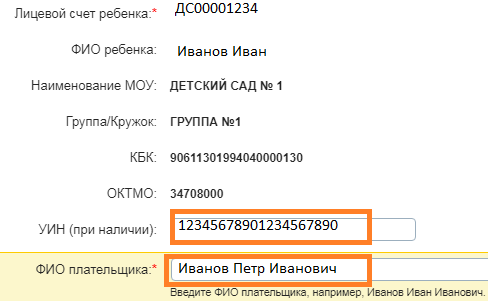 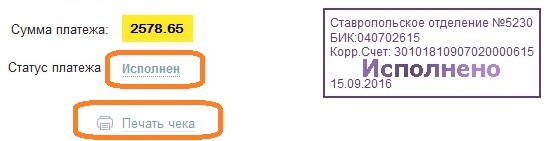 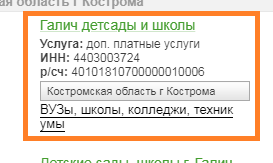 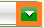 